Bath Community School / January EditionBath Community School / January EditionBath Community School / January EditionBath Community School / January EditionBath Community School / January Edition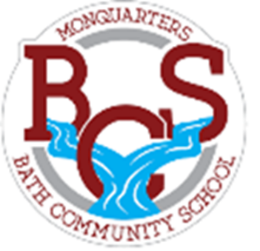                 Monquarter Memo                Monquarter Memo                Monquarter Memo                Monquarter Memo                Monquarter Memo                    Phone: 278-6000                                                                                                            Twitter: @BathMonquarters
                    Website:  http://BCS.nbed.nb.ca/                                        Phone: 278-6000                                                                                                            Twitter: @BathMonquarters
                    Website:  http://BCS.nbed.nb.ca/                                        Phone: 278-6000                                                                                                            Twitter: @BathMonquarters
                    Website:  http://BCS.nbed.nb.ca/                                        Phone: 278-6000                                                                                                            Twitter: @BathMonquarters
                    Website:  http://BCS.nbed.nb.ca/                                        Phone: 278-6000                                                                                                            Twitter: @BathMonquarters
                    Website:  http://BCS.nbed.nb.ca/                                        Phone: 278-6000                                                                                                            Twitter: @BathMonquarters
                    Website:  http://BCS.nbed.nb.ca/                                        Phone: 278-6000                                                                                                            Twitter: @BathMonquarters
                    Website:  http://BCS.nbed.nb.ca/                                        Phone: 278-6000                                                                                                            Twitter: @BathMonquarters
                    Website:  http://BCS.nbed.nb.ca/                                        Phone: 278-6000                                                                                                            Twitter: @BathMonquarters
                    Website:  http://BCS.nbed.nb.ca/                                        Phone: 278-6000                                                                                                            Twitter: @BathMonquarters
                    Website:  http://BCS.nbed.nb.ca/                    Upcoming:                                                             Character StrongUpcoming:                                                             Character StrongUpcoming:                                                             Character StrongUpcoming:                                                             Character StrongUpcoming:                                                             Character StrongUpcoming:                                                             Character StrongUpcoming:                                                             Character StrongUpcoming:                                                             Character StrongUpcoming:                                                             Character StrongUpcoming:                                                             Character Strong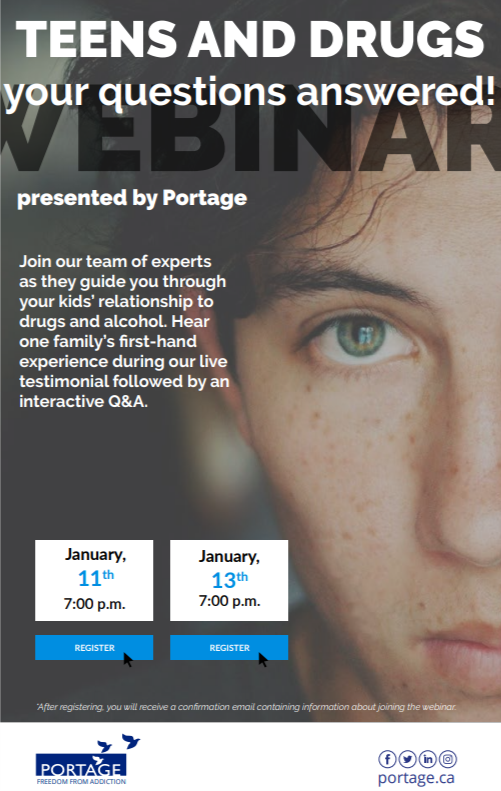 Visit the Portage Atlantic Facebook page (@PortageAtlantic) to find the information and links to register. 
Or, if viewing our newsletter elecronically, you may use the following links:To register for MONDAY          CLICK HERE 
To register for WEDNESDAY          CLICK HERE 
   Reminders   Things students need every day:at least two clean masksa clean water bottle warm, dry clothes for outdoor recess and/or Phys. Ed.Visit the Portage Atlantic Facebook page (@PortageAtlantic) to find the information and links to register. 
Or, if viewing our newsletter elecronically, you may use the following links:To register for MONDAY          CLICK HERE 
To register for WEDNESDAY          CLICK HERE 
   Reminders   Things students need every day:at least two clean masksa clean water bottle warm, dry clothes for outdoor recess and/or Phys. Ed.Visit the Portage Atlantic Facebook page (@PortageAtlantic) to find the information and links to register. 
Or, if viewing our newsletter elecronically, you may use the following links:To register for MONDAY          CLICK HERE 
To register for WEDNESDAY          CLICK HERE 
   Reminders   Things students need every day:at least two clean masksa clean water bottle warm, dry clothes for outdoor recess and/or Phys. Ed.Children are faced with many opportunities and challenges as they enter a fast-changing world, and we want to do everything we can to encourage and empower their success.We are excited to share that we will be using a program called Character Strong this year. It is all about helping schools weave simple, powerful, relatable content into everything happening at school and beyond! 
It includes lessons and activities to help teach a wide variety of traits that we know help make students more successful in their academics and in their lives outside of school.Children are faced with many opportunities and challenges as they enter a fast-changing world, and we want to do everything we can to encourage and empower their success.We are excited to share that we will be using a program called Character Strong this year. It is all about helping schools weave simple, powerful, relatable content into everything happening at school and beyond! 
It includes lessons and activities to help teach a wide variety of traits that we know help make students more successful in their academics and in their lives outside of school.Children are faced with many opportunities and challenges as they enter a fast-changing world, and we want to do everything we can to encourage and empower their success.We are excited to share that we will be using a program called Character Strong this year. It is all about helping schools weave simple, powerful, relatable content into everything happening at school and beyond! 
It includes lessons and activities to help teach a wide variety of traits that we know help make students more successful in their academics and in their lives outside of school.Visit the Portage Atlantic Facebook page (@PortageAtlantic) to find the information and links to register. 
Or, if viewing our newsletter elecronically, you may use the following links:To register for MONDAY          CLICK HERE 
To register for WEDNESDAY          CLICK HERE 
   Reminders   Things students need every day:at least two clean masksa clean water bottle warm, dry clothes for outdoor recess and/or Phys. Ed.Visit the Portage Atlantic Facebook page (@PortageAtlantic) to find the information and links to register. 
Or, if viewing our newsletter elecronically, you may use the following links:To register for MONDAY          CLICK HERE 
To register for WEDNESDAY          CLICK HERE 
   Reminders   Things students need every day:at least two clean masksa clean water bottle warm, dry clothes for outdoor recess and/or Phys. Ed.Visit the Portage Atlantic Facebook page (@PortageAtlantic) to find the information and links to register. 
Or, if viewing our newsletter elecronically, you may use the following links:To register for MONDAY          CLICK HERE 
To register for WEDNESDAY          CLICK HERE 
   Reminders   Things students need every day:at least two clean masksa clean water bottle warm, dry clothes for outdoor recess and/or Phys. Ed.PERSEVERANCE
Try this activity at home!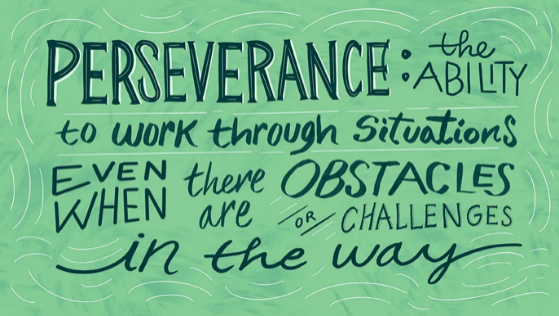 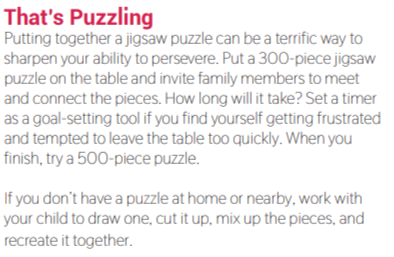 PERSEVERANCE
Try this activity at home!PERSEVERANCE
Try this activity at home!